STUDENT CHAPTER OFFICER REPORT FORM 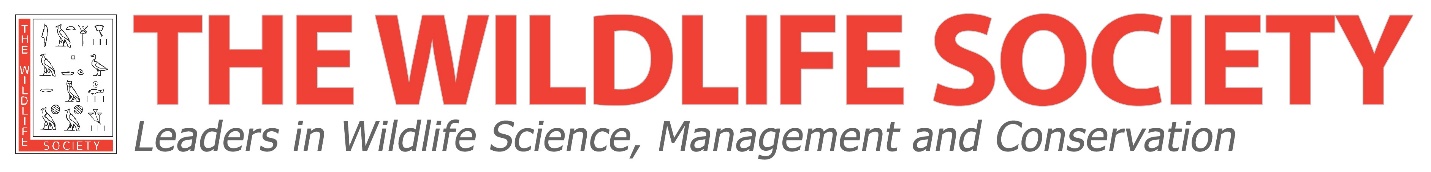 Bylaws for The Wildlife Society, its Sections, Chapters, and Student Chapters require for all elected officers and advisors to be members of The Wildlife Society.  After each election and any other change in officers (within 20 days), please fill out this form (typed, not hand-written) and submit it via email to Mariah Beyers at msimmons@wildlife.org.  To join The Wildlife Society, you may apply online or download the membership application at http://wildlife.org/join/ or call our office at 301-897-9770. Please type officer information, do NOT write. Student Chapter Name						       Election DateStudent Chapter Permanent Address AND/OR Email Address (if applicable)PresidentPresident-Elect (aka Vice President)Chapter Representative (if applicable)SecretaryTreasurerTWS Liaison (not to be held by a student or the student chapter advisor)*Student Chapter AdvisorInclude other officer positions, if necessary (see second page)…______________________________________________________________________________________________________________________________________________________________________________________________________________________________________________________________________________________________________________________________________________________________________________________________________________________________________________________*Student Chapter bylaws, Article III, Section 6: STUDENT CHAPTER LIAISON - The Student Chapter President, in consultation with the Student Chapter Advisor, will select a “TWS Liaison” that will serve as an additional point of contact with TWS, providing additional mentoring to students, and will preferably be a Certified or Associate Wildlife Biologist®.  The TWS Liaison must be a voting member of The Wildlife Society. The TWS Liaison is a requirement for student chapters formed after 2014. Name Office Term DatesOffice Term DatesAddressCell PhoneEmailName Office Term DatesOffice Term DatesAddressCell PhoneEmailName Office Term DatesOffice Term DatesAddressCell PhoneEmailName Office Term DatesOffice Term DatesAddressCell PhoneEmailName Office Term DatesOffice Term DatesAddressCell PhoneEmailName Office Term DatesOffice Term DatesAddressCell PhoneEmailName Office Term DatesOffice Term DatesAddressCell PhoneEmailName Office Term DatesOffice Term DatesAddressCell PhoneEmailName Office Term DatesOffice Term DatesAddressCell PhoneEmailName Office Term DatesOffice Term DatesAddressCell PhoneEmailName Office Term DatesOffice Term DatesAddressCell PhoneEmailName Office Term DatesOffice Term DatesAddressCell PhoneEmailName Office Term DatesOffice Term DatesAddressCell PhoneEmailName Office Term DatesOffice Term DatesAddressCell PhoneEmailName Office Term DatesOffice Term DatesAddressCell PhoneEmailName Office Term DatesOffice Term DatesAddressCell PhoneEmailName Office Term DatesOffice Term DatesAddressCell PhoneEmailName Office Term DatesOffice Term DatesAddressCell PhoneEmail